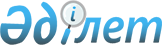 Об утверждении государственного образовательного заказа на дошкольное воспитание и обучение, размера подушевого финансирования и родительской платы на 2015 годПостановление акимата города Аркалыка Костанайской области от 26 января 2015 года № 21. Зарегистрировано Департаментом юстиции Костанайской области 3 марта 2015 года № 5386

      В соответствии со статьей 31 Закона Республики Казахстана от 23 января 2001 года «О местном государственном управлении и самоуправлении в Республике Казахстан», подпунктом 8-1) пункта 4 статьи 6 Закона Республики Казахстан от 27 июля 2007 года «Об образовании» акимат города Аркалыка ПОСТАНОВЛЯЕТ:



      1. Утвердить государственный образовательный заказ на дошкольное воспитание и обучение, размер подушевого финансирования и родительской платы по городу Аркалыку на 2015 год согласно приложениям 1, 2.



      2. Контроль за исполнением настоящего постановления возложить на заместителя акима города Маметекова Е.Ж.



      3. Настоящее постановление вводится в действие по истечении десяти календарных дней после дня его первого официального опубликования.      Аким города                                Г. Бекмухамедов

Приложение 1       

к постановлению акимата  

города Аркалыка     

от 26 января 2015 года  

№ 21             Государственный образовательный заказ

на дошкольное воспитание и обучение, размер

подушевого финансирования и родительской платы

в дошкольных организациях образования города Аркалыка

на 2015 год, финансируемых за счет целевых

трансфертов из республиканского бюджета

Приложение 2       

к постановлению акимата  

города Аркалыка     

от 26 января 2015 года  

№ 21             Государственный образовательный заказ

на дошкольное воспитание и обучение, размер

подушевого финансирования и родительской платы

в дошкольных организациях образования города Аркалыка

на 2015 год, финансируемых за счет средств местного бюджета
					© 2012. РГП на ПХВ «Институт законодательства и правовой информации Республики Казахстан» Министерства юстиции Республики Казахстан
				№Администра-тивно-территориальное расположение организаций дошкольного воспитания и обученияНаименование организации дошкольного воспитания и обученияКоличество воспитанников организаций дошкольного воспитания и обученияРазмер подушевого финансирования в дошкольных организациях образования в месяц (тенге)Поправочный коэффициентРазмер родительской платы в дошкольных организациях образования в месяц (тенге)1город АркалыкГосударственное коммунальное казенное предприятие «Ясли-сад "Гулдер" общеразвивающего типа в селе Ашутасты отдела образования акимата города Аркалыка Костанайской области»2024462,50,9176849012город АркалыкКоммунальное государственное казенное предприятие «Детский сад-ясли "Алпамыс" отдела образования акимата города Аркалыка11018780,30,7045276853город АркалыкГосударственное коммунальное казенное предприятие «Детский сад "Балдаурен" общеразвивающего типа в селе Фурманово отдела образования акимата города Аркалыка»6026656,944084Максимальный размер19026656,940,8202776854город АркалыкДошкольный мини-центр с полным днем пребывания при государственном учреждении «Средняя общеобразовательная школа № 1 имени Ш.Уалиханова отдела образования акимата города Аркалыка»405785,420,309139560005город АркалыкДошкольный мини-центр с полным днем пребывания при государственном учреждении «Средняя общеобразовательная школа № 4 отдела образования акимата города Аркалыка»506930,00,370360006город АркалыкДошкольный мини-центр с полным днем пребывания при государственном учреждении «Средняя общеобразовательная школа № 6 имени А.Кунанбаева отдела образования акимата города Аркалыка»256880,00,36762860007город АркалыкДошкольный мини-центр с полным днем пребывания при государственном учреждении «Основная общеобразовательная школа № 8 отдела образования акимата города Аркалыка»207495,830,400534430008город АркалыкДошкольный мини-центр с полным днем пребывания при государственном учреждении «Восточненская средняя общеобразовательная школа отдела образования акимата города Аркалыка»4018714,5850409город АркалыкДошкольный мини-центр с полным днем пребывания при государственном учреждении «Родинская средняя общеобразовательная школа отдела образования акимата города Аркалыка»306022,220,3217932800Максимальный размер20518714,580,476766000№Административно-территориальное расположение организаций дошкольного воспитания и обученияНаименование организации дошкольного воспитания и обученияКоличество воспитанников организаций дошкольного воспитания и обученияРазмер подушевого финансирования в дошкольных организациях образования в месяц (тенге)Поправочный коэффициентРазмер родительской платы в дошкольных организациях образования в месяц (тенге)1город АркалыкГосударственное коммунальное казенное предприятие «Ясли-сад "Гулдер" общеразвивающего типа в селе Ашутасты отдела образования акимата города Аркалыка Костанайской области»10019145,00,9113954246252город АркалыкГосударственное коммунальное казенное предприятие «Ясли-сад «Раушан» отдела образования акимата города Аркалыка»22016068,560,76494285723город АркалыкГосударственное коммунальное казенное предприятие «Детский сад "Акбота" отдела образования акимата города Аркалыка»12017043,750,8113656689114город АркалыкГосударственное коммунальное казенное предприятие «Детский сад-ясли санаторного и общеразвивающего типа «Золотой ключик» отдела образования акимата города Аркалыка»24021006,2579985город АркалыкКоммунальное государственное казенное предприятие «Детский сад-ясли "Алпамыс" отдела образования акимата города Аркалыка0686,360,03267436город АркалыкГосударственное коммунальное казенное предприятие «Детский сад "Балдаурен" общеразвивающего типа в селе Фурманово отдела образования акимата города Аркалыка»098,610,0046944Максимальный размер68021006,250,8833330489117город АркалыкДошкольный мини-центр с полным днем пребывания при государственном учреждении «Средняя общеобразовательная школа № 1 имени Ш.Уалиханова отдела образования акимата города Аркалыка»606298,610,40418960008город АркалыкДошкольный мини-центр с полным днем пребывания при государственном учреждении «Средняя общеобразовательная школа № 2 отдела образования акимата города Аркалыка»747271,40,4666137770009город АркалыкДошкольный мини-центр с полным днем пребывания при государственном учреждении «Средняя общеобразовательная школа № 3 имени Б. Майлина отдела образования акимата города Аркалыка»504228,330,27133696280010город АркалыкДошкольный мини-центр с полным днем пребывания при государственном учреждении «Средняя общеобразовательная школа № 4 отдела образования акимата города Аркалыка»254980,00,31957226600011город АркалыкДошкольный мини-центр с полным днем пребывания при государственном учреждении «Средняя общеобразовательная школа № 6 имени А.Кунанбаева отдела образования акимата города Аркалыка»655582,050,35820658600012город АркалыкДошкольный мини-центр с полным днем пребывания при государственном учреждении «Основная общеобразовательная школа № 8 отдела образования акимата города Аркалыка»503365,00,21593588300013город АркалыкДошкольный мини-центр с полным днем пребывания при государственном учреждении «Средняя общеобразовательная школа № 10 отдела образования акимата города Аркалыка»524778,850,30666399600014город АркалыкДошкольный мини-центр с неполным днем пребывания при государственном учреждении «Ангарская основная общеобразовательная школа отдела образования акимата города Аркалыка»224875,00,3128342915город АркалыкДошкольный мини-центр с неполным днем пребывания при государственном учреждении «Акбулакская основная общеобразовательная школа отдела образования акимата города Аркалыка»715583,3316город АркалыкДошкольный мини-центр с неполным днем пребывания при государственном учреждении «Алуанская начальная общеобразовательная школа отдела образования акимата города Аркалыка»810593,750,6798129817город АркалыкДошкольный мини-центр с полным днем пребывания при государственном учреждении «Основная общеобразовательная школа имени Т. Аубакирова отдела образования акимата города Аркалыка»207670,830,49224609600018город АркалыкДошкольный мини-центр с неполным днем пребывания при государственном учреждении «Восточненская средняя общеобразовательная школа отдела образования акимата города Аркалыка»355102,380,32742559140019город АркалыкДошкольный мини-центр с полным днем пребывания при государственном учреждении «Каиндинская средняя общеобразовательная школа отдела образования акимата города Аркалыка»327848,960,50367658560020город АркалыкДошкольный мини-центр с неполным днем пребывания при государственном учреждении «Коктауская основная общеобразовательная школа отдела образования акимата города Аркалыка»166218,750,3990642621город АркалыкДошкольный мини-центр с неполным днем пребывания при государственном учреждении «Кызылжулдызская основная общеобразовательная школа отдела образования акимата города Аркалыка»126750,00,4331551722город АркалыкДошкольный мини-центр с полным днем пребывания при государственном учреждении «Средняя общеобразовательная школа имени А. Майкутова отдела образования акимата города Аркалыка»216317,460,40539861500023город АркалыкДошкольный мини-центр с полным днем пребывания при государственном учреждении «Родинская средняя общеобразовательная школа отдела образования акимата города Аркалыка»204245,830,27245995280024город АркалыкДошкольный мини-центр с неполным днем пребывания при государственном учреждении «Сарыозенская средняя общеобразовательная школа отдела образования акимата города Аркалыка»434453,490,2857854125город АркалыкДошкольный мини-центр с неполным днем пребывания при государственном учреждении «Целинненская основная общеобразовательная школа отдела образования акимата города Аркалыка»204775,00,3064171826город АркалыкДошкольный мини-центр с неполным днем пребывания при государственном учреждении «Караторгайская средняя общеобразовательная школа отдела образования акимата города Аркалыка»274179,010,2681719727город АркалыкДошкольный мини-центр с неполным днем пребывания при государственном учреждении «Средняя общеобразовательная школа имени Б. Майлина отдела образования акимата города Аркалыка»127888,890,50623897Максимальный размер67115583,330,364210257000